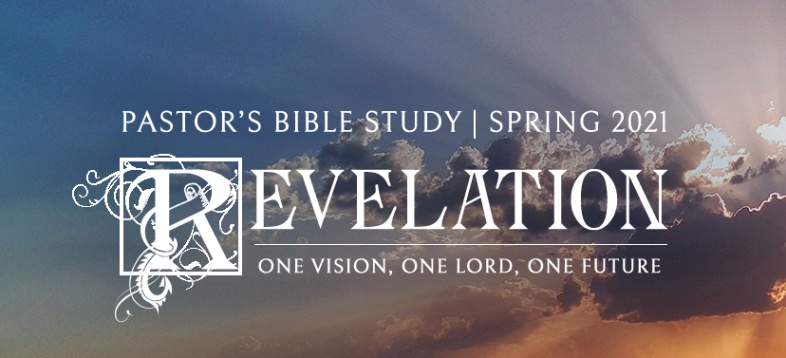 2020 was a year like no other. What will 2021 be like and what does the Bible tell us about the future? This Winter and Spring, the Pastor’s Bible Study (PBS), led by Dr. Bob Fuller, will continue our study of the book of Revelation. Many people see the last book of the Bible as a futuristic preview of ominous warning. Revelation, however, is a book of hope for Christians of all centuries (not just the end times).Join Dr. Bob Fuller on Thursday mornings beginning  January 7 at 9:30 a.m. in the Sanctuary (so we can spread out), or virtually via live stream through the FPC app or fpcsanantonio.org.	We will also offer a special Wednesday Evening Edition of PBS, beginning on January 6, 2021. The group will meet on Wednesday evenings in Covenant Hall at 7:00 p.m.Jan 6/7Trumpets and Woes I8:2-12Jan 13/14Trumpets and Woes II8:13-11:19Jan 20/21Flashback12:1-17Jan 27/28The Rise of the Beast13:1-18Feb 3/4The 144,000 and the Reaping of Wrath            14:1-5The 144,000 and the Reaping of Wrath            14:1-5Feb 10/11The Three Angels14:6-20Feb 18 (No Wed. evening-The Bowls and the Harlot of Babylon              15:1-17:18The Bowls and the Harlot of Babylon              15:1-17:18Ash Wednesday)Feb 24/25The Fall of the Harlot and the Rising Bride      18:1-24The Fall of the Harlot and the Rising Bride      18:1-24March 3/4The Marriage Feast and the Rapture                 19:1-10The Marriage Feast and the Rapture                 19:1-10March 10/11Spring BreakMarch 17/18The Second Coming of Christ 19:11-20:15March 24/25The New Heaven and the New Earth                20:1-22:21The New Heaven and the New Earth                20:1-22:21